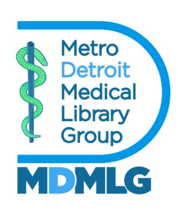 MHSLA RepresentativeNancy Bulgarellibulgarel@oakland.edu248-370-2481Goals and ObjectivesTo represent the Metropolitan Detroit Medical Library Group at the Executive Board of the Michigan Health Sciences Libraries Association.To participate in the decision-making process of MHSLA.To provide a communication link between MHSLA and MDMLG.To ensure coordination of program dates between the two groups when needed.